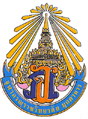 หนังสือมอบอำนาจให้ผู้ปกครองคนที่ 2 และผู้ปกครองคนที่ 3-----------------------------------------เขียนที่ ....................................................................................วันที่ ........... เดือน ............................. พ.ศ. ..................ข้าพเจ้า (นาย/นาง/นางสาว).........................................................อายุ ........... ปี  อาชีพ ................................ ปัจจุบันอยู่บ้านเลขที่ .............. หมู่ที่ ...........ตรอก/ซอย ......................................... แขวง/ตำบล ................................. เขต/อำเภอ............................. จังหวัด .................................... รหัสไปรษณีย์ ........................ โทรศัพท์ ....................... เป็น  บิดา/มารดา  ผู้ปกครองโดยกฎหมาย ของ (ด.ช./ด.ญ./นาย/น.ส.) ...............................................................ขอมอบอำนาจในการเป็นผู้ปกครองของข้าพเจ้าให้แก่ผู้ปกครองคนที่ 2 และ 3  ดังนี้ผู้ปกครองคนที่ 2 ได้แก่ (นาย/นาง/นางสาว) .....................................................อายุ ......... ปี  อาชีพ................... ปัจจุบันอยู่บ้านเลขที่ ............ หมู่ที่ .........ตรอก/ซอย.....................................แขวง/อำเภอ....................................เขต/อำเภอ............................จังหวัด..................................รหัสไปรษณีย์........................โทรศัพท์...........................เป็น....................................ของนักเรียน ซึ่งยินยอมเป็นผู้ปกครองคนที่ 2 ของนักเรียนคือ (ด.ช./ด.ญ./นาย/น.ส.).....................................................................................โดยลงลายมือชื่อไว้ท้ายหนังสือนี้ผู้ปกครองคนที่ 3 ได้แก่ (นาย/นาง/นางสาว) .....................................................อายุ ......... ปี  อาชีพ................... ปัจจุบันอยู่บ้านเลขที่ ............ หมู่ที่ .........ตรอก/ซอย.....................................แขวง/อำเภอ....................................เขต/อำเภอ............................จังหวัด..................................รหัสไปรษณีย์........................โทรศัพท์...........................เป็น....................................ของนักเรียน ซึ่งยินยอมเป็นผู้ปกครองคนที่ 3 ของนักเรียนคือ (ด.ช./ด.ญ./นาย/น.ส.).....................................................................................โดยลงลายมือชื่อไว้ท้ายหนังสือนี้ผู้ปกครองคนที่ 1			ผู้ปกครองคนที่ 2			    ผู้ปกครองคนที่ 3ลงชื่อ ...........................................	ลงชื่อ ..............................................	    ลงชื่อ .............................................       (                                 )	       (                                  )	           (                                 )   ผู้มอบอำนาจ			  ผู้รับมอบอำนาจ			  ผู้รับมอบอำนาจ